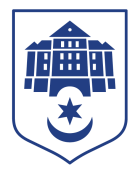 ТЕРНОПІЛЬСЬКА МІСЬКА РАДАПОСТІЙНА КОМІСІЯз питань економіки, промисловості, транспорту і зв’язку, контролю за використанням комунального майна, зовнішніх зв’язків, підприємницької діяльності, захисту прав споживачів та туризмуПротокол засідання комісії №8Від  11.08.2021Всього членів комісії: 	(4) Ольга Шахін, Віталій Хоркавий, Мар’яна Юрик, Мар’ян КозбурПрисутні члени комісії: 	(4) Ольга Шахін, Віталій Хоркавий, Мар’яна Юрик, Мар’ян КозбурКворум є. Засідання комісії правочинне.На засідання комісії запрошені:Ігор Гірчак – секретар ради,Сергій Ковдриш - начальник управління обліку та контролю за використанням комунального майна;Наталя Харів – заступник начальника організаційного відділу ради управління організаційно– виконавчої роботи.Головуюча – голова комісії Ольга ШахінДепутати міської ради Віталій Хоркавий, Мар’яна Юрик брали участь в засіданні постійної комісії за допомогою електронних месенджерів, які не заборонені до використання в Україні.Слухали:	Про затвердження порядку денного, відповідно до листа від 10.08.2021 № 17116-Ю.Результати голосування за затвердження порядку денного: За – 4, проти-0, утримались-0. Рішення прийнято. ВИРІШИЛИ:	Затвердити порядок денний комісії:Порядок денний засідання:Перше питання порядку денного СЛУХАЛИ: 	Про приватизацію об'єкта комунальної власності ДОПОВІДАВ: 	Сергій Ковдриш	Результати голосування: За – 4, проти-0, утримались-0. Рішення прийнято.ВИРІШИЛИ: 	Погодити проект рішення міської ради «Про приватизацію об'єкта комунальної власності».Друге питання порядку денного СЛУХАЛИ: 	Про приватизацію об'єкта комунальної власності ДОПОВІДАВ: 	Сергій Ковдриш	Результати голосування: За – 4, проти-0, утримались-0. Рішення прийнято.ВИРІШИЛИ: 	Погодити проект рішення міської ради «Про приватизацію об'єкта комунальної власності».Третє питання порядку денного СЛУХАЛИ: 	Про приватизацію об'єкта комунальної власності ДОПОВІДАВ: 	Сергій Ковдриш	Результати голосування: За – 4, проти-0, утримались-0. Рішення прийнято.ВИРІШИЛИ: 	Погодити проект рішення міської ради «Про приватизацію об'єкта комунальної власності».4. Четверте питання порядку денного СЛУХАЛИ: 	Про розгляд депутатського звернення Івана Сороколіта від 03.08.2021 №44 щодо проекту рішення міської ради «Про внесення змін до рішення міської ради від 26.04.2013р. №6/31/99 «Про укладення договорів сервітуту»ІНФОРМУВАВ: 	Ігор Гірчак	ВИСТУПИЛИ:	Віталій Хоркавий, Мар’яна Юрик, Мар’ян КозбурВИСТУПИЛА :	Ольга Шахін, яка запропонувала :1. Відповідно до ст. 24 Регламенту Тернопільської міської ради VIII скликання, враховуючи зауваження профільних виконавчих органів міської ради (відділу земельних ресурсів, відділу торгівлі, побуту та захисту прав споживачів, управління правового забезпечення) до проекту рішення міської ради «Про внесення змін до рішення міської ради від 26.04.2013р. №6/31/99 «Про укладення договорів сервітуту», поданого депутатом міської ради Іваном Сороколітом, визнати, що підстав для оприлюднення, організації підготовки та включення в порядок денний чергової сесії зазначеного вище проекту рішення немає.2. Доручити управлінню правового забезпечення підготувати аргументовану відповідь депутату міської ради Івану Сороколіту  на депутатське звернення від 03.08.2021 №44, з врахуванням висновку комісії та зауваженнями профільних виконавчих органів міської ради (відділу земельних ресурсів, відділу торгівлі, побуту та захисту прав споживачів, управління правового забезпечення).Результати голосування за пропозицію Ольги Шахін: За – 4, проти-0, утримались-0. Рішення прийнято.ВИРІШИЛИ: 	1. Відповідно до ст. 24 Регламенту Тернопільської міської ради VIII скликання, враховуючи зауваження профільних виконавчих органів міської ради (відділу земельних ресурсів, відділу торгівлі, побуту та захисту прав споживачів, управління правового забезпечення) до проекту рішення міської ради «Про внесення змін до рішення міської ради від 26.04.2013р. №6/31/99 «Про укладення договорів сервітуту», поданого депутатом міської ради Іваном Сороколітом, визнати, що підстав для оприлюднення, організації підготовки та включення в порядок денний чергової сесії зазначеного вище проекту рішення немає.2. Доручити управлінню правового забезпечення підготувати аргументовану відповідь депутату міської ради Івану Сороколіту  на депутатське звернення від 03.08.2021 №44, з врахуванням висновку комісії та зауваженнями профільних виконавчих органів міської ради (відділу земельних ресурсів, відділу торгівлі, побуту та захисту прав споживачів, управління правового забезпечення).Голова комісії							  Ольга ШахінСекретар комісії							Мар’яна ЮрикПро приватизацію об'єкта комунальної власностіПро приватизацію об'єкта комунальної власностіПро приватизацію об'єкта комунальної власностіПро розгляд депутатського звернення Івана Сороколіта від 03.08.2021 №44 щодо проекту рішення міської ради «Про внесення змін до рішення міської ради від 26.04.2013р. №6/31/99 «Про укладення договорів сервітуту»